ЮЖНЫЙ МОЛОЧНЫЙ СОЮЗ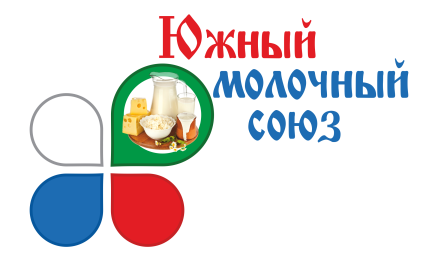 ЗАЯВКА НА ДЕГУСТАЦИОННЫЙ КОНКУРС «МОЛОЧНЫЕ ПРОДУКТЫ – 2021»в рамках Всероссийской научно-практической конференции «Перспективы Российской молочной отрасли в новой экономической реальности»(08-10 сентября 2021 г.     г. Сочи, Адлерский район, ул. Ленина, д. 219 Санаторий «Коралл»)(Обращаем ваше внимание, что крайний срок подачи заявки на участие в конкурсе до 03.09.2021 г.)Наименование предприятия : ____________________________________________________________________________________________________________________________________________________________________________Юридический адрес: _________________________________________________________________________________Почтовый адрес: ____________________________________________________________________________________Телефон: 			 Факс: 				E-mail: 			___________________ИНН:		_______________ КПП: 			________________________________________________Банковские реквизиты: Р/с 		______________	_______ БИК_____________________________________Руководитель: должность 			_____ ФИО полностью_____________________________________Лицо, подписывающее договор и акт: должность ____________________ ФИО полностью ______________________Основание (Устав, доверенность №): ___________________________________________________________________Регистрационный взнос за участие в дегустационном конкурсе:Просим включить нашу компанию в список участников конкурса и принять продукцию по следующим номинациям:Общее количество представленных на дегустацию образцов: ______________НЕОБХОДИМОЕ Количество образцов продукции:__________________________________________________             _________________                       ФИО руководителя предприятия                                                       подпись                                                    М.П.Стоимость регистрационного взноса (НДС не облагается)10 000 руб.(до 3-х наименований образцов)2 000 руб.(за каждое последующее наименование образца)Регистрационный взнос включаетСтоимость регистрационного взноса (НДС не облагается)10 000 руб.(до 3-х наименований образцов)2 000 руб.(за каждое последующее наименование образца)Прием, хранение, дегустация образцов продукции, оценка профессиональными дегустаторами, выдача диплома участника конкурса.НоминацияНаименованиепродукцииНоминацияНаименованиепродукции1. Традиционные кисломолочные продукты (кефир, ряженка и др.)10. Сыры с чеддеризацией и термомеханической обработкой сырной массы2. Сметана11. Сыры плавленые3. Творог12. Сыры из молока других с/х животных4. Йогурт13.Сыры с плесенью5. Масло сливочное14. Консервы молочные6. Сыры твердые 15. Специализированная пищевая продукция (детское питание и др.).7. Сыры полутвердые16 Оригинальные молочные продукты8. Сыры мягкие и рассольные9. Молоко, сливки питьевыеСпециализированная продукция в расфасованном видене менее 5 упаковочных единиц одной партии общей массой нетто не менее 1 кгТрадиционные кисломолочные продукты, йогурты, оригинальные молочные продукты в расфасованном видене менее 5 упаковочных единиц одной партии общей массой нетто не менее 1 кгСыры и молокосодержащие продукты с заменителем молочного жира, изготовленные по технологии сырапо 1 головке продукта каждого наименования для продукта массой более 1 кг и по 2 упаковочные единицы одной партии – для продукта массой менее 1 кгПлавленые сыры и молокосодержащие продукты с заменителем молочного жира, изготовленные по технологии плавленых сыровне менее 5 упаковочных единиц одной партии общей массой нетто не менее 1 кг для ломтевых и пастообразных продуктов и не менее 3 упаковочных единиц одной партии любой массы для колбасных продуктовМасло сливочное, спредыпо 5 упаковочных единиц одной партии общей массы нетто не менее 1,0 кг.Консервы молочные сгущенныене менее 5 упаковочных единиц одной партииПорционная продукцияпредставляется в виде групповой упаковки общей массы нетто не менее 1,0 кг.Для выставления счета, необходимо заполнить заявку и выслать на e-mail:technolog@ugmoloko.ru или info@ugmololko.ru Для подачи заявки необходимо: заявка участника, копия свидетельства о государственной регистрации  или копия декларации о соответствии на представленную на конкурс молочную продукцию, на ассортиментные наименования молочной продукции, производимые по техническим документам – копия титульного листа технических условий или СТО, сведения об органолептических, физико-химических и микробиологических показателях продукта и сроках его годности из технических условий или СТО, заверенные печатью предприятия.Заявка без подписи руководителя и печати предприятия к оформлению не принимается.Все необходимые документы вы сможете получить в любой день конференции при условии предоставления 2-х экземпляров оригиналов Договора и Акта выполненных работ, подписанных руководителем предприятия и скрепленных печатью.  Образцы продукции и сопроводительные документы принимаются 04 – 06 сентября с 10:00 до 20:00, и 07 сентября с 08:00 до 11:00 Санаторий «Коралл» (г. Сочи, Адлерский район, ул. Ленина, д. 219.) Для сдачи образцов на конкурс необходимо предоставить оригинал данной заявки, заверенной печатью участника. Контактные телефоны: +7 (988) 382-72-18 (прием образцов Ирина Борисовна Мелихова)+7 (918) 971-72-07 (Елена Юрьевна Непорожняя);+7 (918) 971-72-10 (Эльвира Игоревна Попова); Для выставления счета, необходимо заполнить заявку и выслать на e-mail:technolog@ugmoloko.ru или info@ugmololko.ru Для подачи заявки необходимо: заявка участника, копия свидетельства о государственной регистрации  или копия декларации о соответствии на представленную на конкурс молочную продукцию, на ассортиментные наименования молочной продукции, производимые по техническим документам – копия титульного листа технических условий или СТО, сведения об органолептических, физико-химических и микробиологических показателях продукта и сроках его годности из технических условий или СТО, заверенные печатью предприятия.Заявка без подписи руководителя и печати предприятия к оформлению не принимается.Все необходимые документы вы сможете получить в любой день конференции при условии предоставления 2-х экземпляров оригиналов Договора и Акта выполненных работ, подписанных руководителем предприятия и скрепленных печатью.  Образцы продукции и сопроводительные документы принимаются 04 – 06 сентября с 10:00 до 20:00, и 07 сентября с 08:00 до 11:00 Санаторий «Коралл» (г. Сочи, Адлерский район, ул. Ленина, д. 219.) Для сдачи образцов на конкурс необходимо предоставить оригинал данной заявки, заверенной печатью участника. Контактные телефоны: +7 (988) 382-72-18 (прием образцов Ирина Борисовна Мелихова)+7 (918) 971-72-07 (Елена Юрьевна Непорожняя);+7 (918) 971-72-10 (Эльвира Игоревна Попова); 